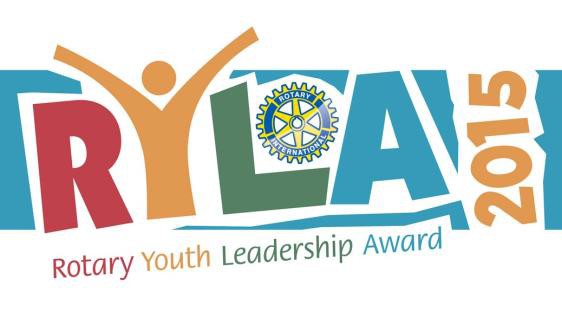 Expedition WheretoRYLA 2018 WeertInschrijfformulier voor de RYLA 2018 te Weert van 30 november – 2 december 2018. Aanmelden vóór         1 november 2018. De organisatie is in handen van RC Leudal, RC Weert Land van Horne en Rotaract Midden Limburg, District 1550.RYLA DeelnemerRYLA DeelnemerRYLA DeelnemerRYLA DeelnemerRYLA DeelnemerRYLA DeelnemerRYLA DeelnemerRYLA Deelnemer  Roepnaam                                         	                                                                               M / V / O                                         	                                                                               M / V / O                                         	                                                                               M / V / O                                         	                                                                               M / V / O                                         	                                                                               M / V / O                                         	                                                                               M / V / O                                         	                                                                               M / V / O                                         	                                                                               M / V / OAchternaamGeboortedatumGeboorte-plaatsGeboorte-plaatsE-mailadresWoonadresStraatStraatNummerWoonadresPostcodePostcodePlaatsTelefoonStudiekeuze en/of beroepMotivatie voor jou deelname aan RYLA 2018Bekend met Rotary?Lid Rotaract    ja  nee                       Oud- deelnemer van RYLA   ja / neeLid Rotaract    ja  nee                       Oud- deelnemer van RYLA   ja / neeLid Rotaract    ja  nee                       Oud- deelnemer van RYLA   ja / neeLid Rotaract    ja  nee                       Oud- deelnemer van RYLA   ja / neeLid Rotaract    ja  nee                       Oud- deelnemer van RYLA   ja / neeLid Rotaract    ja  nee                       Oud- deelnemer van RYLA   ja / neeLid Rotaract    ja  nee                       Oud- deelnemer van RYLA   ja / neeLid Rotaract    ja  nee                       Oud- deelnemer van RYLA   ja / neeDatum:  	                                                                  Handtekening DeelnemerHiermee ga ik tevens akkoord met het gebruik van deze informative voor de organisatie van de RYLA.Datum:  	                                                                  Handtekening DeelnemerHiermee ga ik tevens akkoord met het gebruik van deze informative voor de organisatie van de RYLA.Datum:  	                                                                  Handtekening DeelnemerHiermee ga ik tevens akkoord met het gebruik van deze informative voor de organisatie van de RYLA.Datum:  	                                                                  Handtekening DeelnemerHiermee ga ik tevens akkoord met het gebruik van deze informative voor de organisatie van de RYLA.Datum:  	                                                                  Handtekening DeelnemerHiermee ga ik tevens akkoord met het gebruik van deze informative voor de organisatie van de RYLA.Datum:  	                                                                  Handtekening DeelnemerHiermee ga ik tevens akkoord met het gebruik van deze informative voor de organisatie van de RYLA.Datum:  	                                                                  Handtekening DeelnemerHiermee ga ik tevens akkoord met het gebruik van deze informative voor de organisatie van de RYLA.Datum:  	                                                                  Handtekening DeelnemerHiermee ga ik tevens akkoord met het gebruik van deze informative voor de organisatie van de RYLA.Datum:  	                                                                  Handtekening DeelnemerHiermee ga ik tevens akkoord met het gebruik van deze informative voor de organisatie van de RYLA.Sponsorclub Rotary ClubSponsorclub Rotary ClubSponsorclub Rotary ClubSponsorclub Rotary ClubSponsorclub Rotary ClubSponsorclub Rotary ClubSponsorclub Rotary ClubSponsorclub Rotary ClubSponsorclub Rotary ClubNaam van de sponsor. Rotary ClubNaam van de sponsor. Rotary ClubNaam voorzitter of jeugdcommissarisNaam voorzitter of jeugdcommissaris	voorzitter/jeugdcommissaris	voorzitter/jeugdcommissaris	voorzitter/jeugdcommissaris	voorzitter/jeugdcommissaris	voorzitter/jeugdcommissaris	voorzitter/jeugdcommissaris	voorzitter/jeugdcommissarisE-mailadresE-mailadresDatum	HandtekeningHiermee verklaart u akkoord te gaan met de aanmelding en de betaling van het sponsorbedrag € 295,00 euro.Datum	HandtekeningHiermee verklaart u akkoord te gaan met de aanmelding en de betaling van het sponsorbedrag € 295,00 euro.Datum	HandtekeningHiermee verklaart u akkoord te gaan met de aanmelding en de betaling van het sponsorbedrag € 295,00 euro.Datum	HandtekeningHiermee verklaart u akkoord te gaan met de aanmelding en de betaling van het sponsorbedrag € 295,00 euro.Datum	HandtekeningHiermee verklaart u akkoord te gaan met de aanmelding en de betaling van het sponsorbedrag € 295,00 euro.Datum	HandtekeningHiermee verklaart u akkoord te gaan met de aanmelding en de betaling van het sponsorbedrag € 295,00 euro.Datum	HandtekeningHiermee verklaart u akkoord te gaan met de aanmelding en de betaling van het sponsorbedrag € 295,00 euro.Datum	HandtekeningHiermee verklaart u akkoord te gaan met de aanmelding en de betaling van het sponsorbedrag € 295,00 euro.Datum	HandtekeningHiermee verklaart u akkoord te gaan met de aanmelding en de betaling van het sponsorbedrag € 295,00 euro. Aanmelding versturen aan: Guido Rijninks RYLA Commissaris District 1550 NL       ryla1550@gmail.comAanvullende informatie; op de website van  Rotary 1550  http://www.rotary.nl/d1550/activiteiten/RYLA/ Aanmelding versturen aan: Guido Rijninks RYLA Commissaris District 1550 NL       ryla1550@gmail.comAanvullende informatie; op de website van  Rotary 1550  http://www.rotary.nl/d1550/activiteiten/RYLA/ Aanmelding versturen aan: Guido Rijninks RYLA Commissaris District 1550 NL       ryla1550@gmail.comAanvullende informatie; op de website van  Rotary 1550  http://www.rotary.nl/d1550/activiteiten/RYLA/ Aanmelding versturen aan: Guido Rijninks RYLA Commissaris District 1550 NL       ryla1550@gmail.comAanvullende informatie; op de website van  Rotary 1550  http://www.rotary.nl/d1550/activiteiten/RYLA/ Aanmelding versturen aan: Guido Rijninks RYLA Commissaris District 1550 NL       ryla1550@gmail.comAanvullende informatie; op de website van  Rotary 1550  http://www.rotary.nl/d1550/activiteiten/RYLA/ Aanmelding versturen aan: Guido Rijninks RYLA Commissaris District 1550 NL       ryla1550@gmail.comAanvullende informatie; op de website van  Rotary 1550  http://www.rotary.nl/d1550/activiteiten/RYLA/ Aanmelding versturen aan: Guido Rijninks RYLA Commissaris District 1550 NL       ryla1550@gmail.comAanvullende informatie; op de website van  Rotary 1550  http://www.rotary.nl/d1550/activiteiten/RYLA/ Aanmelding versturen aan: Guido Rijninks RYLA Commissaris District 1550 NL       ryla1550@gmail.comAanvullende informatie; op de website van  Rotary 1550  http://www.rotary.nl/d1550/activiteiten/RYLA/ Aanmelding versturen aan: Guido Rijninks RYLA Commissaris District 1550 NL       ryla1550@gmail.comAanvullende informatie; op de website van  Rotary 1550  http://www.rotary.nl/d1550/activiteiten/RYLA/